Le numérique dans l’art. Pierre Berger. Lumières1.En bref Dispositif de la chose surtout. Souvent en milieu public  http://diccan.com/Blog/LED.html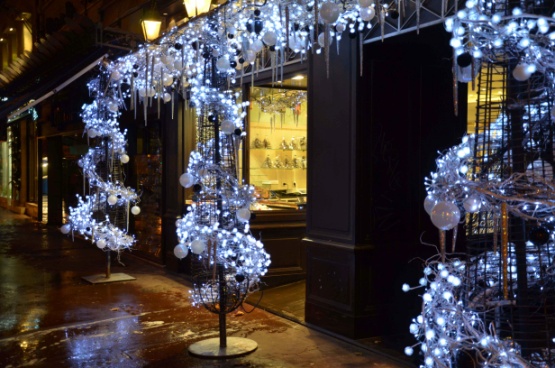  Morellet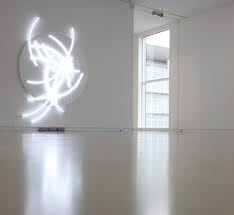  http://diccan.com/Blog2/Le_Boucher_Temps.html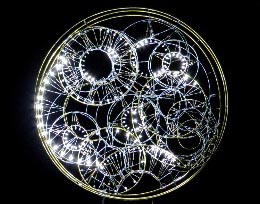 Mylene … 